May BirthdaysOur Lady of the LakeMay 1		Joseph Shereda				May 3		Mrs. Larisa WaltersMay 6		Dorothy Bowerman		Joyce Klee		David Shanahan	May 7		Jessica Tyo May 8		Janice Detmer		Irene Hoetger		Evelyn LawsonMay 9		Jean TaubeMay 11		Rebecca BuccilliMay 13		Corrie StadlerMay 14		John McGinnMay 17		Carol Post 			Karen RichardsMay 18		Ilene CarrollMay 19		Payton DullMay 20		Adam Speer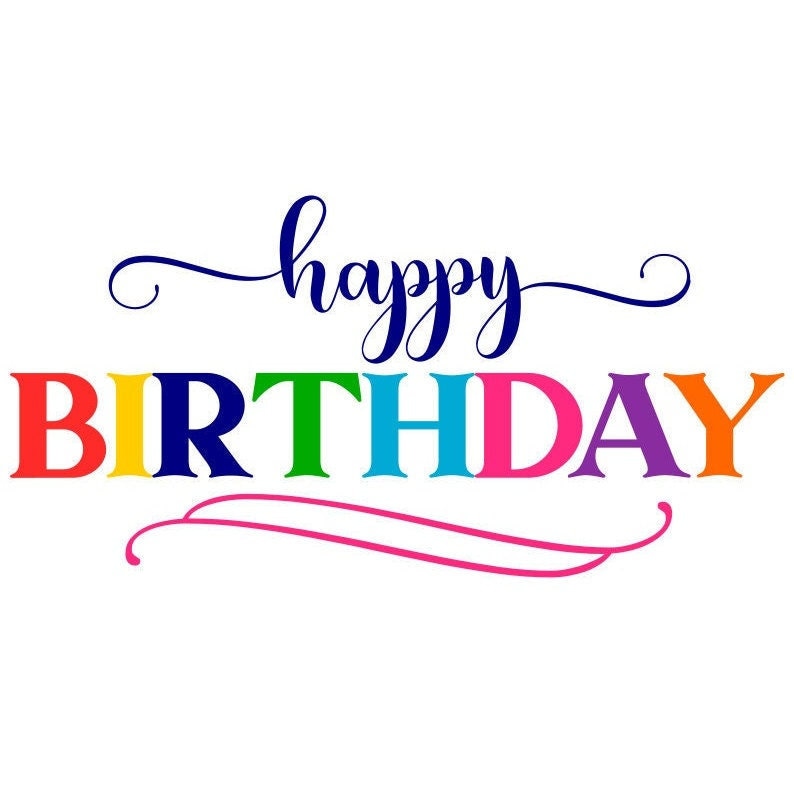 		Leo WekwertMay 21		Abbey Bosel		Dennis BrownMay 22		Chad WatsonMay 24		Laura SheaMay 27		Mariah BensonMay 29		Carol ToswellMay 30		Savannah DanesMichael Major		Patricia PolusMay 31		Colin JancoMay2024Our Lady of the Lake, St James, St Hubert12349:00 am Mass-OLLSchool May Crowning 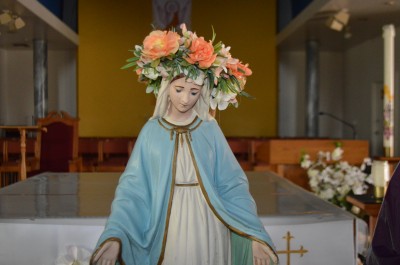 9:00 am Mass-St. JLectio: The Gospel of Mark5:30 pm OLL9:00 am Mass-OLL9:00 am Mass-St. JFirst Friday Adoration9:00 am Mass-OLLConfessions 10:00 am-OLLAnointing of the Sick-OLLFirst Saturday9:00 am Mass-OLLConfessions 3:00 pm-OLL4:00 pm Mass-OLL567891011Confessions8:00 am-OLL8:30 am-St. J10:30 am-St. H9:00 am Mass-OLLFaith Formation OLL9:00 am-11:00 am9:00 am Mass-St. J11:00 am Mass-St. HMay Crowning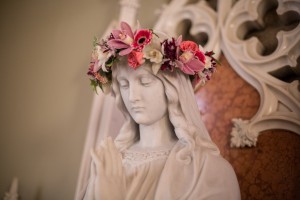 9:00 am Mass-St. J9:00 am Mass-OLL9:00 am Mass-St. JBook Study5:30 pm OLL9:00 am Mass-OLL9:00 am Mass-St. J5 Hours of Adoration10 am-3pm OLLConfession11am-12pm OLLLadies’ Card Club1:00 pm-4:00 pm St. JLectio: The Gospel of Mark5:30 pm OLL9:00 am Mass-OLL9:00 am Mass-St. JMass at King’s Nursing Home11:00 amCWC11:30 am St. H9:00 am Mass-OLLWomen’s Luncheon-St. JCazadores in West Branch 11:30 amConfessions3:00 pm-OLL4:00 pm Mass-OLLEuchre Party1:30 Pm-St. JWalk/Run for Life9:00 am Ogemaw Heights High School12131415161718Mother’s Day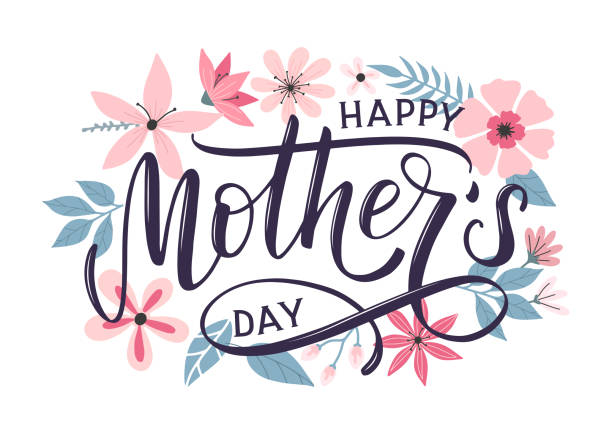 Confessions8:00 am-OLL8:30 am-St. J10:30 am-St. H9:00 am Mass-OLL9:00 am Mass-St. J11:00 am Mass-St. H9:00 am Mass-St. HMen’s Club6:30 pm St. H9:00 am Mass-OLL9:00 am Mass-St. HWelcome Team Meeting5:30-6:45 pmOLL9:00 am Mass-OLL9:00 am Mass-St. H5 hours of Adoration10 am-3 pm OLLConfession11 am-12 pm OLLLectio: The Gospel of Mark5:30 pm OLL9:00 am Mass-OLL9:00 am Mass-St. HMass at Brook11:00 am9:00 am Mass-OLLConfessions 3:00 pm-OLL4:00 pm Mass-OLL19202122232425PentecostConfessions8:00 am-OLL8:30 am-St. J10:30 am-St. H9:00 am Youth Mass-OLLFaith Formation OLL9:00 am-11:00 am9:00 am Mass-St. J11:00 am Mass-St. H9:00 am Mass-St. HCCW4:00 pm OLLK OF C7:00 pm St. J9:00 am Mass-OLL9:00 am Mass-St. HBook Study5:30 pm OLLMen’s Club5:30 pm St. J9:00 am Mass-OLL9:00 am Mass-St. H5 hours of Adoration10 am-3 pm OLLConfession11 am-12 pm OLLLadies’ Card Club1:00 pm-4:00 pm St. JLectio: The Gospel of Mark5:30 pm OLL9:00 am Mass-OLL9:00 am Mass-St. H9:00 am Mass-OLLConfessions 3:00 pm-OLL4:00 pm Mass-OLL5:00 pm Mass-St. HSt. Vincent Collection262728293031Confessions8:00 am-OLL8:30 am-St. J10:30 am-St. H9:00 am Mass-OLL9:00 am Mass-St. JDonut Sunday-St. J11:00 am Mass-St. HSt. Vincent Collection9:00 am Mass-OLL9:00 am Mass-St. JMemorial Day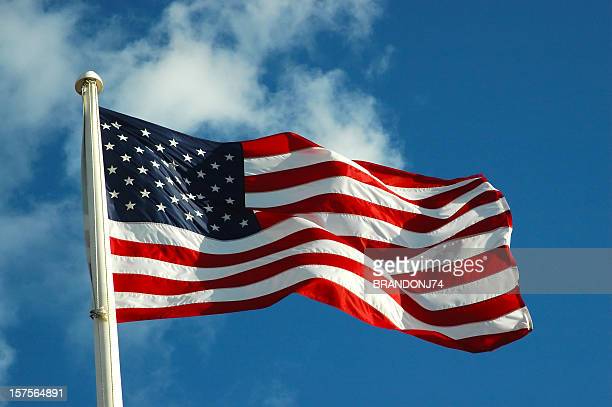 Office Closed9:00 am Mass-OLL9:00 am Mass-St. JWelcome Team Meeting5:30-6:45 pm OLL9:00 am Mass-OLL9:00 am Mass-St. J5 hours of Adoration10 am-3pm OLLConfession11 am-12 pm OLLLectio: The Gospel of Mark5:30 pm OLL9:00 am Mass-OLL9:00 am Mass-St. J9:00 am Mass-OLLOLLRCS Golf Outing9:00 amPineview Highlands Golf Course4:00 pm           Dinner at Frog Tiki BarParish/School Office Hours:    OLL Monday – Friday   8:00 am – 4:00 pm St. H Tuesday   8:00 am – 12:00 pmParish/School Office Hours:    OLL Monday – Friday   8:00 am – 4:00 pm St. H Tuesday   8:00 am – 12:00 pmParish/School Office Hours:    OLL Monday – Friday   8:00 am – 4:00 pm St. H Tuesday   8:00 am – 12:00 pmParish/School Office Hours:    OLL Monday – Friday   8:00 am – 4:00 pm St. H Tuesday   8:00 am – 12:00 pmParish/School Office Hours:    OLL Monday – Friday   8:00 am – 4:00 pm St. H Tuesday   8:00 am – 12:00 pmParish/School Office Hours:    OLL Monday – Friday   8:00 am – 4:00 pm St. H Tuesday   8:00 am – 12:00 pmParish/School Office Hours:    OLL Monday – Friday   8:00 am – 4:00 pm St. H Tuesday   8:00 am – 12:00 pm